Меры государственной поддержки семей, в которых родился ТРЕТИЙ или последующий ребенокЕсли в Вашей семье родился третий или последующий ребенок, то Вы имеете право получить меры государственной поддержки:В центре социальной поддержки населения * единовременное пособие при рождении ребенка в размере 16 350,33 рубля + районный коэффициент. Пособие назначается, если обращение за ним последовало не позднее шести месяцев со дня рождения ребенка;* ежемесячное пособие по уходу за ребенком в размере 6 131,37 рубля + районный коэффициент. Пособие назначается, если обращение за ним последовало не позднее шести месяцев со дня достижения ребенком возраста полутора лет;Справочно: пособия назначаются не работающим гражданам или обучающимся по очной форме обучения в образовательных организациях.Единовременное пособие при рождении ребенка и ежемесячное пособие по уходу за ребенком в размере 40 % среднего заработка (но не выше 23 120,66 рубля) выплачиваются по месту работы (службы).Размеры пособий указаны без учета планируемой в 2018 году индексации*единовременное пособие при рождении второго и каждого последующего ребенка размере 5 000 рублей. При рождении двух и более детей одновременно единовременное пособие назначается на каждого ребенка;* ежемесячную денежную выплату в размере 13 452 рубля в случае рождения (усыновления) третьего ребенка или последующих детей, если доход на одного члена семьи не превышает       37 461,10 рубля;* бесплатная путевка на отдых и оздоровление детей             от 4 до 15 лет (включительно) в детские санатории и санаторные оздоровительные лагеря круглогодичного действия;* краевой материнский (семейный) капитал в  размере 200 000 рублей. Средства могут быть направлены: - на улучшение жилищных условий; - получение образования ребенком (детьми); - оплату медицинских услуг, оказываемых родителям или детям(после исполнения ребенку возраста двух лет. В случае погашения основного долга и уплаты процентов по кредитам или займам, а также погашения жилищных кредитов и займов – в любое время после рождения или усыновления ребенка);* ежемесячную денежную компенсацию части расходов по оплате коммунальных услуг в размере 30 % расходов по оплате коммунальных услуг (водоснабжение, водоотведение, электрическая и тепловая энергия, газ), а для семей, проживающих в домах, не имеющих центрального отопления, - от стоимости топлива. Предоставляется семьям, имеющим трех и более детей в возрасте до 18 лет;  *субсидию на оплату жилого помещения и коммунальных услуг. Предоставляется, если расходы на оплату жилого помещения и коммунальных услуг, рассчитанные из региональных стандартов стоимости жилищно-коммунальных услуг и нормативной площади жилого помещения, превышают 22 % от совокупного дохода семьи.* ежемесячную денежную выплату в размере 326,74 рубля на каждого ребенка, обучающегося в общеобразовательной организации;* бесплатное предоставление в собственность земельного участка на территории края;* бесплатное обеспечение лекарственными препаратами по рецептам врачей детей в возрасте до 6 лет.В случае если семья является малоимущей:* пособие на ребенка в размере в зависимости от места жительства и категории семьи: от           1 348,32 до 1 797,76 рублей (на детей из многодетных семей; на ребенка-инвалида; на ребенка, родитель которого: является инвалидом, относится к коренным малочисленным народам Севера, обучается в образовательной организации, относится к детям-сиротам, детям, оставшимся без попечения родителей и лицам из их числа, уклоняется от уплаты алиментов); от 539,33 до 719,10 рублей (на ребенка одинокой матери); от 404,50 до 539,33 рублей (в базовом размере). Предоставляется семьям, в которых доход на одного члена семьи не превышает величину прожиточного минимума в среднем на душу населения по краю (за III квартал 2017 года – 12 954 рубля). Выплачивается на каждого ребенка до достижения возраста 16 лет (если ребенок инвалид или обучается в общеобразовательной организации – до 18 лет);* бесплатная путевка в оздоровительные лагеря с дневным пребыванием, загородные оздоровительные лагеря, иные организации отдыха и оздоровления для детей в возрасте от 6 до 17 лет (включительно);* государственная социальная помощь на основании социального контракта в размере, не превышающем 5 000 рублей и не превышающем 10 000 рублей в зависимости от мероприятия, предусмотренного программой социальной адаптации семьи. Предоставляется: детям из многодетных и неполных семей; детям-инвалидам; детям несовершеннолетних родителей; детям, в которых один или оба родителя являются инвалидами или гражданами пожилого возраста; одиноким женщинам, имеющим детей в возрасте до трех лет;* единовременная материальная помощь в размере 1 200 рублей семьям, проживающим в сельской местности, на подготовку детей к школе.Специпотека для семей, у которых с              2018 года рождается второй или третий ребенок, ставки по кредитам выше 6 % годовых будет субсидировать государство (на 3 года при рождении второго ребенка и на 5 лет – при рождении третьего ребенка)(механизм прорабатывается).ВЫПЛАТА пособий осуществляется путем перечисления денежных средств по выбору заявителя на счет, открытый в кредитном учреждении, либо через структурные подразделения УФПС Хабаровского края – филиала ФГУП  "Почта       России"КУДА ПОДАТЬ ЗАЯВЛЕНИЕ НА ПРЕДОСТАВЛЕНИЕ МЕР ГОСУДАРСТВЕННОЙ ПОДДЕРЖКИЗаявление о назначении мер государственной поддержки подается:– в краевое государственное казенное учреждение – центр социальной поддержки населения по месту жительства; - в многофункциональный центр предоставления государственных и муниципальных услуг (кроме государственной социальной помощи на основании социального контракта)Дополнительную информацию о мерах социальной поддержки семей с детьми Вы можете получить на сайте министерства www.mszn27.ru, в центре социальной поддержки населения по месту жительства, в любом из филиалов многофункционального центра предоставления государственных и муниципальных услуг (адреса учреждений и контактные телефоны размещены на сайте министерства социальной защиты населения края). 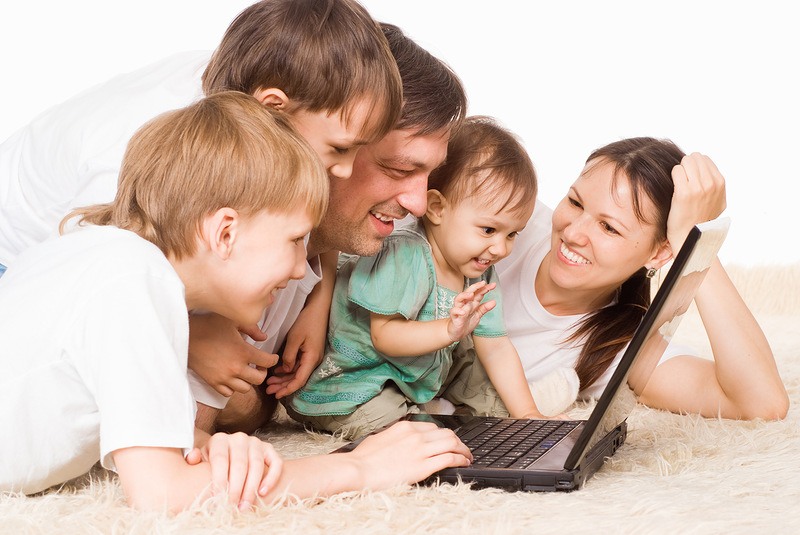        МЕРЫ ГОСУДАРСТВЕННОЙ ПОДДЕРЖКИ СЕМЕЙ, В КОТОРЫХ РОДИЛСЯ ТРЕТИЙ ИЛИ ПОСЛЕДУЮЩИЙ РЕБЕНОКМинистерство социальной защиты                                    населения Хабаровского края2018